KUĆNI REDOSNOVNE ŠKOLE BISTRANa temelju članka 58. Zakona o odgoju i obrazovanju u osnovnoj i srednjoj školi („Narodne novine“ broj 87/08, 86/09, 92/10, 105/10, 90/11, 16/12, 86/12, 94/13, 152/14) i članka 23. Statuta Osnovne škole Bistra (u daljem tekstu Škola), nakon provedene rasprave na Učiteljskom vijeću, Vijeću roditelja i Vijeću učenika, Školski odbor Osnovne škole Bistra na sjednici Školskog odbora održanoj 23. ožujka 2017. godine donio je:KUĆNI REDOPĆE ODREDBEČlanak 1.Ovom odlukom uređuje se kućni red u Osnovnoj školi Bistra (u daljem tekstu: Škola).Članak 2.Kućnim se redom u školi:utvrđuju pravila i obveze ponašanja u Školi, unutarnjem i vanjskom prostoru,utvrđuju pravila međusobnog odnosa učenikautvrđuju pravila međusobnog odnosa učenika i radnikautvrđuju radno vrijemeutvrđuju pravila sigurnosti i zaštite od socijalno neprihvatljivih oblika ponašanja, diskriminacije, neprijateljstva i nasiljautvrđuje način postupanja prema imovini.Članak 3.Ova odluka odnosi se na sve osobe za vrijeme njihova boravka u školskim prostorimaČlanak 4.S odredbama ove odluke razrednici su dužni upoznati učenike i njihove roditelje odnosno skrbnike.Ova odluka obvezno se ističe na vidljivom mjestu kod ulaza u Školu i u hodnicima Škole.II. PRAVILA I OBVEZE PONAŠANJA U ŠKOLI, UNUTARNJEM I VANJSKOM PROSTORUČlanak 5.Učenici, radnici Škole te druge osobe mogu boraviti u prostoru Škole tijekom radnog vremena Škole.Članak 6.U prostoru Škole zabranjeno je:pušenje,nošenje oružja,pisanje po zidovima i inventaru Škole,bacanje izvan koševa za otpatke papira, žvakaćih guma i sl.,unošenje i konzumiranje alkohola i narkotičnih sredstava,unošenje sredstava, opreme i uređaja koji mogu izazvati požar ili eksploziju,igranje igara na sreću i sve vrste kartanja,unošenje tiskovina nepoćudnog sadržajapromidžba i prodaja svih proizvoda koji nisu u skladu s ciljevima odgoja i obrazovanjadonošenje elektroničke opreme i njena uporaba u prostorima škole osim na zahtjev učiteljaUčenici ne smiju bez odobrenja ravnatelja dovoditi u Školu strane osobe.Svim osobama zabranjeno je dovoditi životinje u prostorije i okoliš Škole.Članak 7.Radnici i učenici Škole dužni su se kulturno donositi prema roditeljima i drugim osobama koje borave u Školi.Roditelji i druge osobe u Školi dužni su se kulturno odnositi prema djeci i radnicima Škole.Članak 8.Učenici mogu boraviti u Školi u vrijeme određeno za nastavu i ostale oblike odgojno-obrazovnog rada.Učenik je dužan doći u Školu najkasnije deset minuta prije početka nastave, a napustiti Školu najkasnije 15 minuta nakon završetka školskih obveza.Članak 9.Učenik je dužan:kulturno se ponašati za vrijeme boravka u Školi i izvan nje,održavati čistima i urednima prostore Škole,dolaziti u Školu primjereno odjeven što isključuje izazovno odijevanje i dekoltirane majice i sl., bez šminke i piercing - a,nakon dolaska u Školu odjevne predmete i osobne stvari odložiti na mjesto određeno za tu namjenu,mirno ući u učionicu prije početka nastave i pripremiti se za rad,učenici putnici trebaju se kulturno i primjereno ponašati u školskom autobusu.Članak 10.Na znak za početak nastave učenici su obvezni biti na svojim mjestima i pripremiti pribor za rad.Učenik može svoje mjesto rada promijeniti samo uz dopuštenje razrednika ili predmetnog učitelja na satovima tog učitelja.U kabinet učenici trebaju ući zajedno s učiteljem.Članak 11.Učenici koji su zakasnili na nastavu, trebaju tiho ući u učionicu i ispričati se učitelju.Svako kašnjenje učenika na nastavu učitelj je dužan evidentirati.Članak 12.Tijekom nastave učenici ne smiju razgovarati, šaptati, dovikivati se, prepirati i šetati po razredu bez dopuštenja učitelja. Učenik koji želi nešto pitati ili priopćiti, treba svoju namjeru prikazati dizanjem ruke. Učenik kojeg je učitelj prozvao dužan je ustati.Članak 13.U prostorima škole učenik ne smije koristiti prijenosno računalo, mobitel, MP3, MP4 i druge slične uređaje. U protivnom će se isti privremeno oduzeti i vratiti roditelju ili skrbniku učenika.Članak 14.Učenici imaju pravo na velike odmore i male odmore između nastavnih sati. Mali odmor traje pet minuta, a veliki odmori deset minuta.Za vrijeme odmora učenici ne smiju napuštati prostore škole ili zgradu škole bez dopuštenja dežurnog učitelja.Članak 15.U razrednom odjelu tjedno se određuju dva redara.Redari:pripremaju učionicu za nastavu, brišu ploču i donose prema potrebi nastavna sredstva i pomagala,izvješćuju dežurnog učitelja o nenazočnosti predmetnog učitelja na nastavi,prijavljuju učiteljima početkom svakoga nastavnog sata nenazočne učenike,izvješćuju o nađenim predmetima učitelja, a predmete (knjige, bilježnice, olovke, odjeću, nakit i sl.) odnose u tajništvo,nakon završetka nastave posljednji napuštaju učionicu uz prethodnu provjeru ispravnosti učionice, oštećenja zidova, klupa, stolaca i ostaloga inventara te o uočenim oštećenjima izvješćuju dežurnog učitelja ili tajnika.Članak 16. Za vrijeme odmora učenici ne smiju trčati hodnicima ili svojim kretanjima na bilo koji način ugrožavati druge učenike.Članak 17.Redare iz članka 15. ovoga pravilnika određuje razrednik prema abecednim redu.Članak 18.Učenici mogu objedovati samo u blagovaonici uz nazočnost jednog od dežurnih učitelja.Prije ulaska u blagovaonicu učenik je dužan oprati ruke.Za vrijeme objeda u blagovaonici mora biti red i mir.Nakon završenog objeda učenik je dužan pribor za jelo odložiti na odgovarajuće mjesto.III. PRAVILA MEĐUSOBNIH ODNOSA UČENIKAČlanak 19.U međusobnim odnosima učenici:trebaju pružati pomoć drugim učenicima Škole,trebaju dati primjeren savjet drugim učenicima u skladu s njihovim interesima,dužni su omogućiti drugim učenicima da iznose svoje mišljenje,trebaju informirati druge učenike o događajima u Školi,ne smiju ometati druge učenike u učenju i praćenju nastave,mogu predlagati osnivanje učeničkih udruga,trebaju poštovati i njegovati spolnu ravnopravnost,mogu predlagati ustrojavanje raznih oblika kulturno - umjetničkih, športskih i drugih sadržaja.Članak 20.Međusobne sporove učenici ne smiju rješavati svađom i fizičkom obračunom, uvrjedama, širenjem neistina i sl.U slučaju međusobnog spora učenici su dužni zatražiti pomoć razrednika ili dežurnog učitelja.IV. PRAVILA MEĐUSOBNOG ODNOSA UČENIKA I RADNIKA ŠKOLEČlanak 21.Učenici su dužni uljudno se odnositi prema učiteljima i drugim radnicima Škole.Učenici su dužni pozdraviti radnike Škole u školskom prostoru i izvan njega.Učenici su dužni ustajanjem pozdraviti osobu koja ulazi u učionicu za vrijeme nastavnog sata.Članak 22.Kod ulaska u Školu ili izlaska iz Škole učenici trebaju dati prednost starijim osobama.Članak 23.Učenici smiju samo uz dopuštenje ulaziti u zbornicu, ured ravnatelja i tajnika.Kod ulaska u učionicu ili drugi prostor u kojemu se tada održava nastava, učenik prvo mora pokucati, a zatim tiho ući i priopćiti učitelju razlog dolaska. Zadaću zbog koje je došao, tiho obaviti uz odobrenje učitelja.Članak 24.Imenik učenika i dnevnik rada na nastavu i s nastave mogu nositi samo učitelji.Učenicima nije dopušteno nositi na nastavu i s nastave dnevnik rada i imenik učenika.Nikome nije dopušteno iznošenje imenika učenika i dnevnika rada izvan Škole.Članak 25.Učitelj ne smije za vrijeme nastave narediti učeniku da izađe iz učionice.Zabranjeno je kažnjavanje učenika udaljavanjem s nastave.V. RADNO VRIJEMEČlanak 26.Radno vrijeme Škole je od 6:00 do 22:00 sati.Članak 27.Radnici su dužni dolaziti na posao i odlaziti s posla prema rasporedu radnog vremena.Način evidencije nazočnosti na radu određuje ravnatelj.Članak 28.Roditelji mogu razgovarati s učiteljima Škole u dane primanja roditelja ili u vrijeme koje odredi razrednik odnosno predmetni učitelj.Članak 29.Raspored radnog vremena ravnatelja i tajnika u svezi s prijemom stranaka obvezno se nalazi na ulaznim vratima ureda.Članak 30.Materijali se mogu unositi i iznositi za vrijeme radnog vremena, a izvan radnog vremena samo uz odobrenje ravnatelja.VI. PRAVILA SIGURNOSTI I ZAŠTITE OD SOCIJALNO NEPRIHVATLJIVIH OBLIKA PONAŠANJA, DISKRIMINACIJE, NEPRIJATELJSTVA I NASILJAČlanak 31.Radnici Škole u suradnji s učenicima dužni su skrbiti za siguran boravak i rad u Školi.Dežurni učitelj je dužan učenike putnike otpratiti do mjesta predviđenog za ulazak u autobus.Članak 32.U školi za vrijeme rada dežura pomoćno - tehničko osoblje, a prema potrebi domar i zaštitar.Raspored i obveze dežurnog osoblja određuje ravnatelj, a raspored dežurstva tehničkog osoblja, tajnik Škole.Raspored dežurstava objavljuje se na oglasnoj ploči Škole.Članak 33.Mjesto i trajanje dežurstva određuje ravnatelj.Članak 34.Dežurni:odobrava ulazak u Školu roditeljima, skrbnicima i drugim osobama i o tome vodi evidenciju,daje potrebite obavijesti građanima,označava zvonom početak i kraj sata prema rasporedu zvonjenja,organizira boravak učenika putnika u školi za vrijeme čekanja prijevoza.Članak 35.Dežurni vodi knjigu dežurstva.U knjigu dežurstva upisuju se podatci koje odredi ravnatelj.Članak 36.Na mjestu dežurstva na vidljivom mjestu moraju se istaknuti brojevi telefona policije, vatrogasaca, hitne pomoći i Državne uprave za zaštitu i spašavanje.Članak 37.U Školi je svakome zabranjeno izražavanje diskriminacije na osnovi rase ili etničke pripadnosti ili boje kože, spola, jezika, vjere, političkog ili drugog uvjerenja, nacionalnog ili socijalnog podrijetla, imovnog stanja, članstva u građanskim udrugama, obrazovanja, društvenog položaja, bračnog ili obiteljskog statusa, dobi, zdravstvenog stanja, invaliditeta, genetskog naslijeđa, rodnog identiteta, izražavanja ili spolne orijentacije.Članak 38.U Školi je zabranjen svaki oblik nasilja, izražavanja neprijateljstva, nesnošljivosti i neprimjerenog ponašanja.	Svatko je dužan upozoriti osobu koja protupravnim činjenjem krši zabranu iz stavka 1.Osoba koja i nakon upozorenja iz stavka 2. ovoga članka nastavi s kršenjem stavka 1. ovoga članka, treba zatražiti da se udalji iz prostora protupravnog činjenja.Ako se osoba udalji iz prostora protupravnog činjenja, svatko se treba za pomoć obratiti policijskoj postaji.VII. POSTUPANJE PREMA IMOVINIČlanak 39.Učitelji, učenici i druge osobe koje borave u Školi, dužne su se skrbiti o imovini Škole manirom dobroga gospodara.Članak 40.Učitelji i učenici moraju se racionalno koristiti sredstvima Škole koja su mi stavljena na raspolaganje.Za svaki uočeni kvar na instalacijama električne struje, plina ili vodovoda, grijanja ili dr. suradnici i učenici obvezni su prijaviti ravnatelju ili tajniku.Članak 41.Nakon isteka radnog vremena radnici su dužni uredno pospremiti radne materijale, zatvoriti prozore, isključiti električne aparate i zaključati radne prostorije.Članak 42.Učenici su dužni čuvati udžbenike i druga obrazovna i nastavna sredstva, a knjige posuđene u knjižnici pravodobno neoštećene vratiti.Članak 43.Kod napuštanja školskog prostora radnici i učenici trebaju ponijeti svoje stvari.Škola nije odgovorna za nestanak stvari osoba iz stavka 1. ovoga članka tijekom njihova boravka u školskom prostoru.Članak 44.Radnici, učenici i druge osobe odgovorne su za štetu koju učine na imovini Škole prema Zakonu o obveznim odnosima.Članak 45.Radnik koji postupi suprotno odredbama ovoga Pravilnika, odgovoran je za težu povredu radne obveze.Učenik koji postupi suprotno odredbama ovoga Pravilnika, odgovoran je prema općim aktima Škole.Roditelji ili drugi posjetitelji Škole ne smiju ometati nastavu ili radnike Škole u nastavnom radu.Osobu koja za vrijeme boravka u Školi krši unutarnji red, dežurni radnik, učitelj ili ravnatelj udaljit će iz prostora Škole. Ukoliko osoba ne posluša upute službena osoba Škole obavijestit će o ometanju nastavnog procesa policiju.VIII. PRIJELAZNE I ZAVRŠNE ODREDBEČlanak 45.Stupanjem na snagu ove odluke prestaje važiti Pravilnik o školskom redu Osnovne škole Bistra od 9. svibnja 2009. godine.Članak 46.Ova odluka stupa na snagu danom objavljivanja na oglasnoj ploči Škole.602-02/17-01/65238-30-01-17-01Poljanica Bistranska, ____________________Predsjednica Školskog odbora:________________________________________Katica PejakićRavnatelj:____________________________________________Eduard Kovačević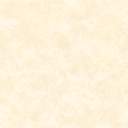 